DSWD DROMIC Report #6 on Typhoon “Rolly”as of 02 November 2020, 6PMSituation OverviewIssued at 11:00 am, 02 November 2020, "ROLLY" MAINTAINS ITS STRENGTH WHILE MOVING WESTWARD OVER THE WEST PHILIPPINE SEA.

Track and intensity outlook: 
* On the forecast track, “ROLLY” is expected to exit the Philippine Area of Responsibility (PAR) tomorrow morning. It is forecast to remain as a tropical storm throughout the forecast period. However, there is an increasing likelihood that “ROLLY” will weaken into a tropical depression due to increasingly unfavorable conditions.

At 10:00 AM today, the center of Tropical Storm "ROLLY" was estimated based on all available data at 195 km West of Subic, Zambales (14.8 °N, 118.5 °E )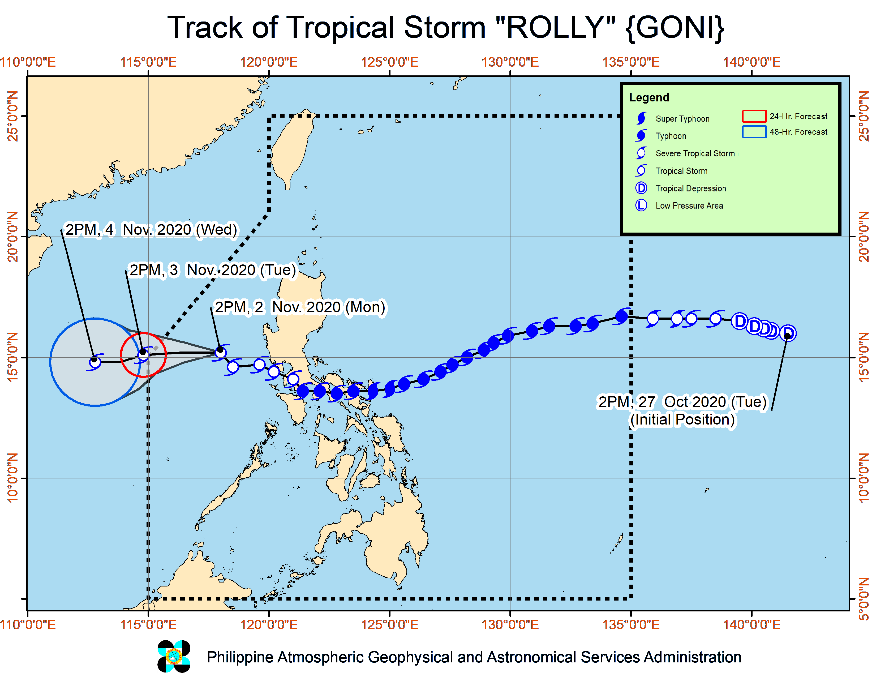 Source: DOST-PAGASA Severe Weather BulletinStatus of Affected Families / PersonsA total of 82,593 families or 319,421 persons were affected in 1,925 Barangays in Regions II, CALABARZON, MIMAROPA, V, VIII, CAR and NCR (see Table 1).Table 1. Number of Affected Families / PersonsNote: Ongoing assessment and validation being conducted. Source: DSWD-Field OfficesStatus of Displaced Families / PersonsInside Evacuation CentersThere are 61,837 families or 236,704 persons taking temporary shelter in 2,307 evacuation centers in Regions II, CALABARZON, MIMAROPA, V, CAR and NCR (see Table 2).Table 2. Number of Displaced Families / Persons Inside Evacuation CentersNote: Ongoing assessment and validation being conducted. Source: DSWD-FOs CALABARZON, MIMAROPA, CAR and NCROutside Evacuation CentersThere are 4,936 families or 17,502 persons currently staying with their relatives and/or friends in Regions II, CALABARZON, V and CAR (see Table 3).Table 3. Number of Displaced Families / Persons Outside Evacuation CentersNote: Ongoing assessment and validation being conducted.Source: DSWD-FOs II, CALABARZON, V and CARDamaged HousesThere are 119 damaged houses; of which, 7 are totally damaged and 112 are partially damaged (see Table 4).Table 4. Number of Damaged HousesNote: Ongoing assessment and validation being conducted.  Source: DSWD-FO V and CARAssistance provided A total of ₱5,324,709.26 worth of assistance was provided to the affected families; of which, ₱4,415,558.26 from DSWD and ₱909,151.00 from LGUs (see Table 5).Table 5. Cost of Assistance Provided to Affected Families / Persons Source: DSWD-FO VDSWD DISASTER RESPONSE INFORMATION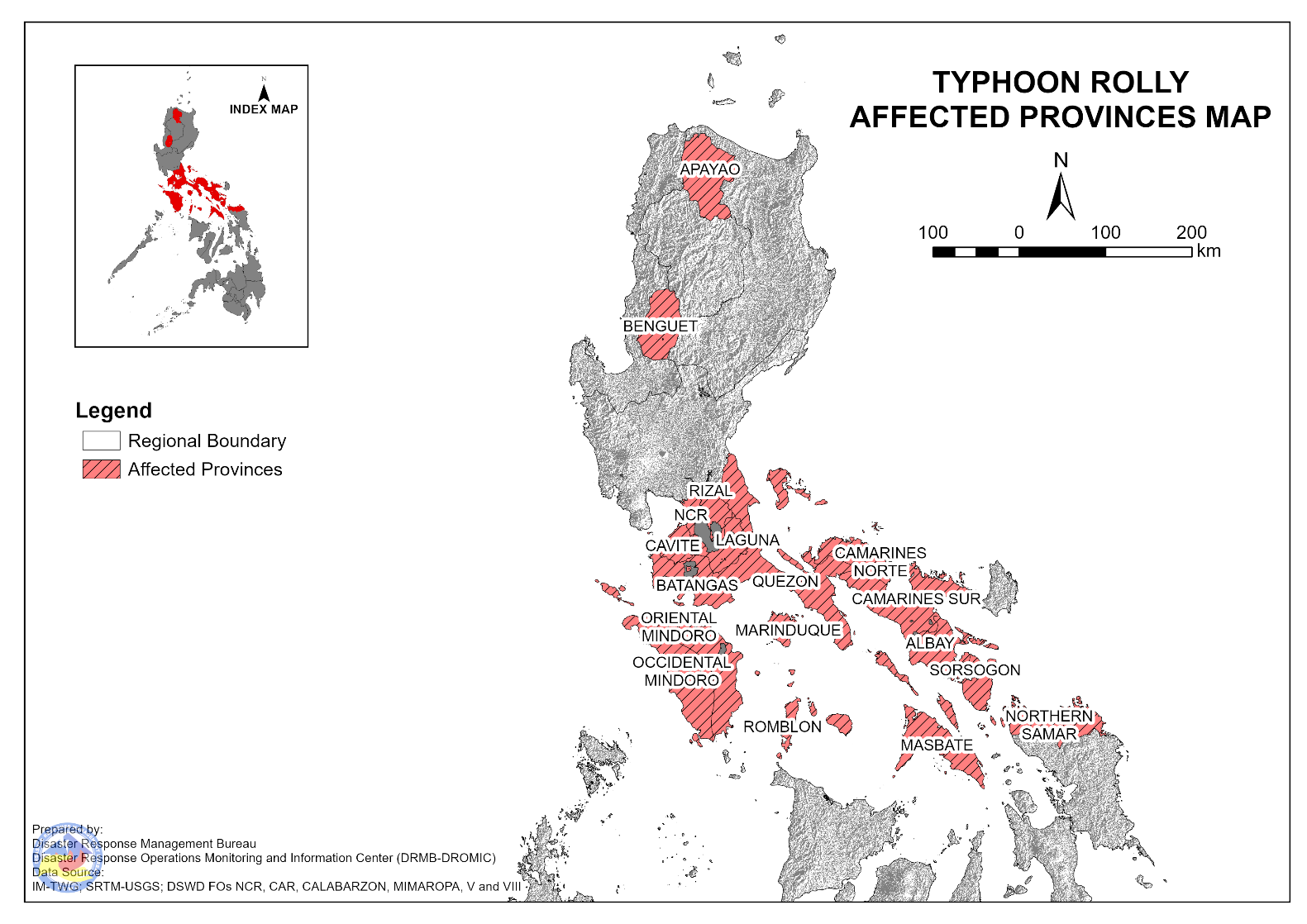 Situational ReportsDSWD-DRMBDSWD-FO NCR DSWD-FO CARDSWD-FO IDSWD-FO IIDSWD-FO IIIDSWD-FO CALABARZONDSWD-FO MIMAROPADSWD-FO VDSWD-FO VIDSWD-FO VIIDSWD-FO VIIIDSWD-FO X*****The Disaster Response Operations Monitoring and Information Center (DROMIC) of the DSWD-DRMB is closely monitoring the effects of Typhoon “Rolly” and is coordinating with the concerned DSWD Field Offices for any significant updates.Prepared by:									JEM ERIC F. FAMORCANCLARRIE MAE A. CASTILLOJOANNA CAMILLE R. JACINTORODEL V. CABADDUReleasing OfficerPHOTO DOCUMENTATION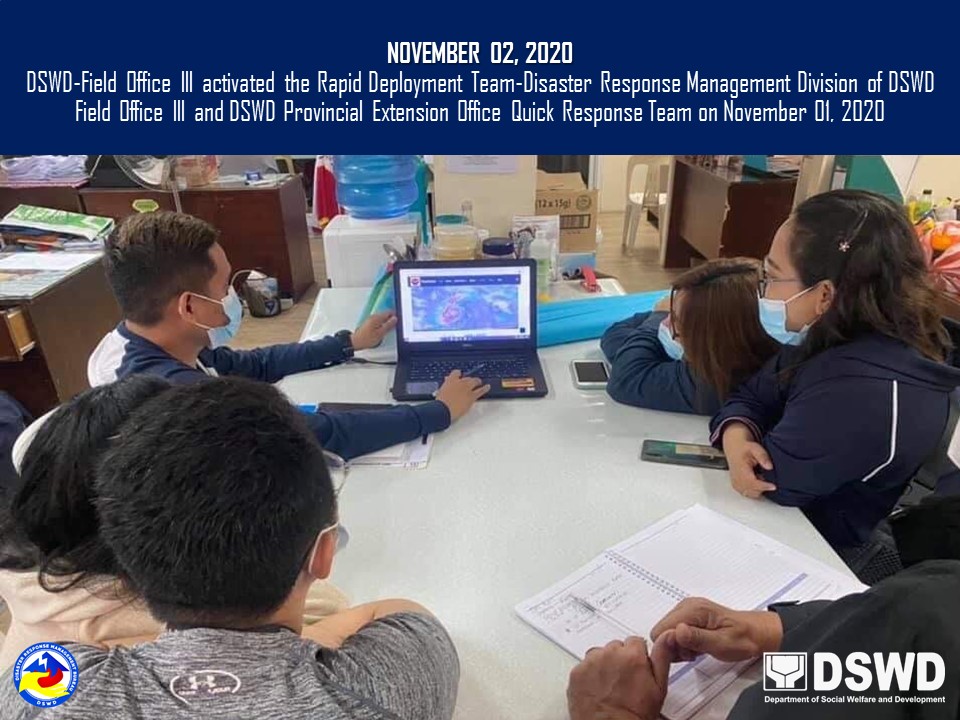 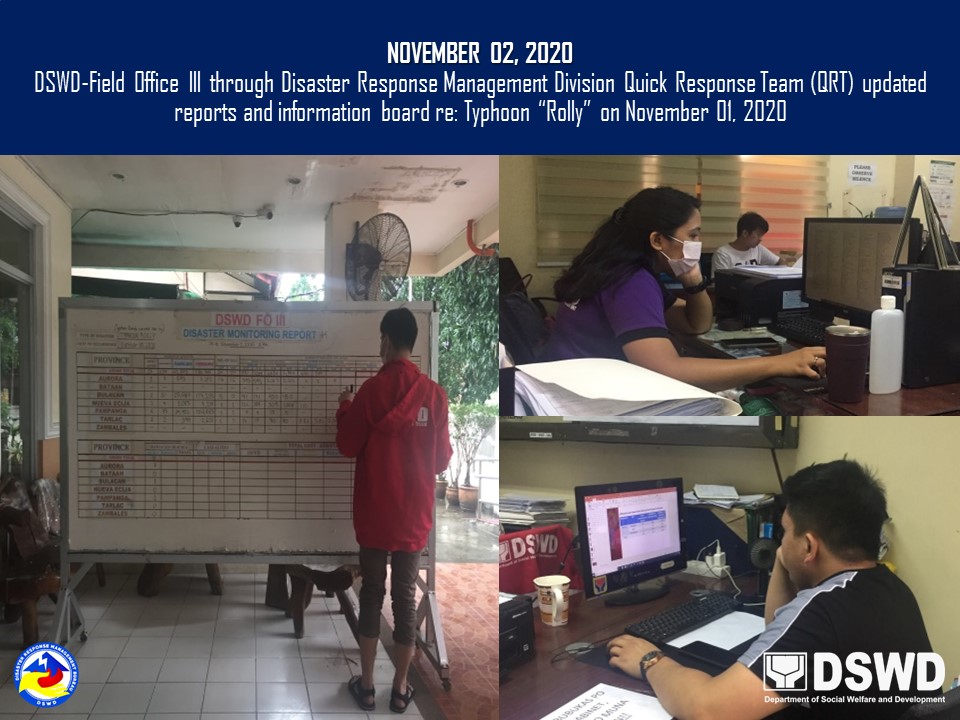 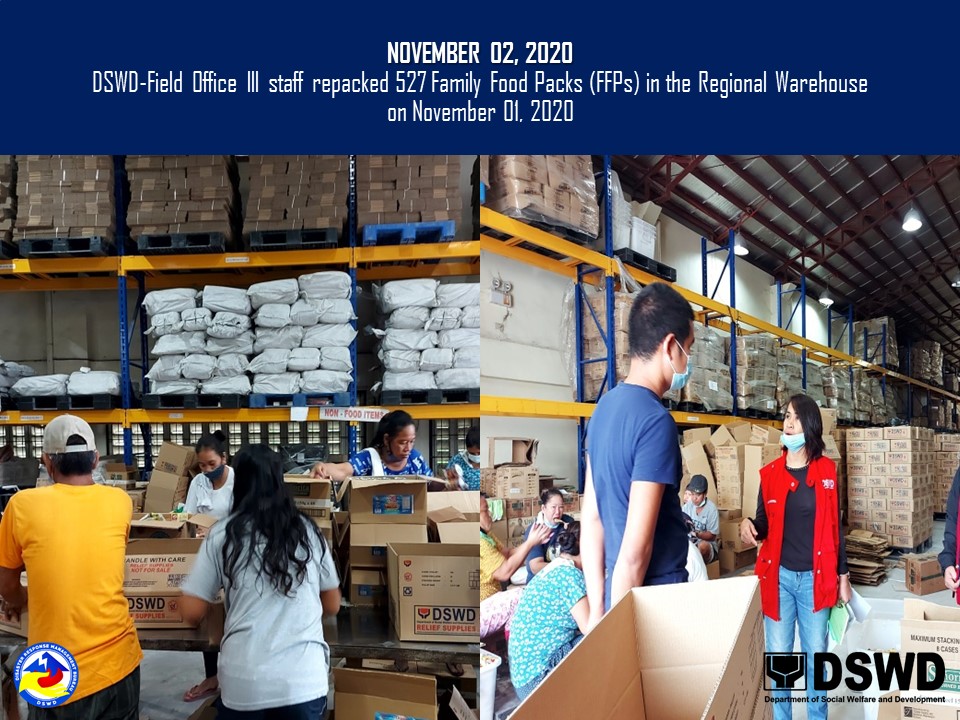 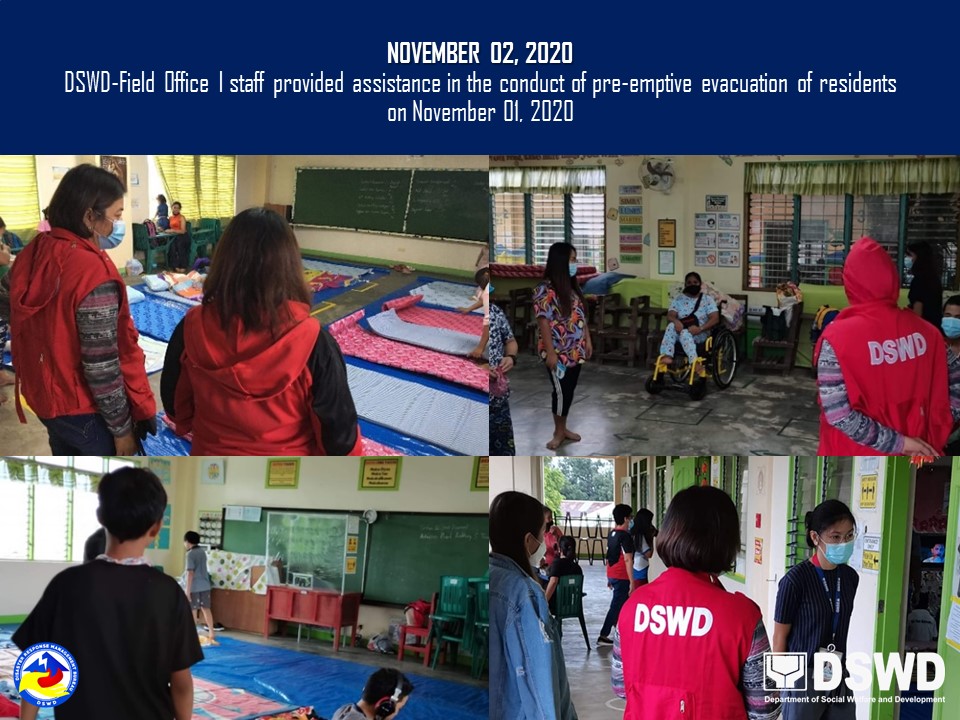 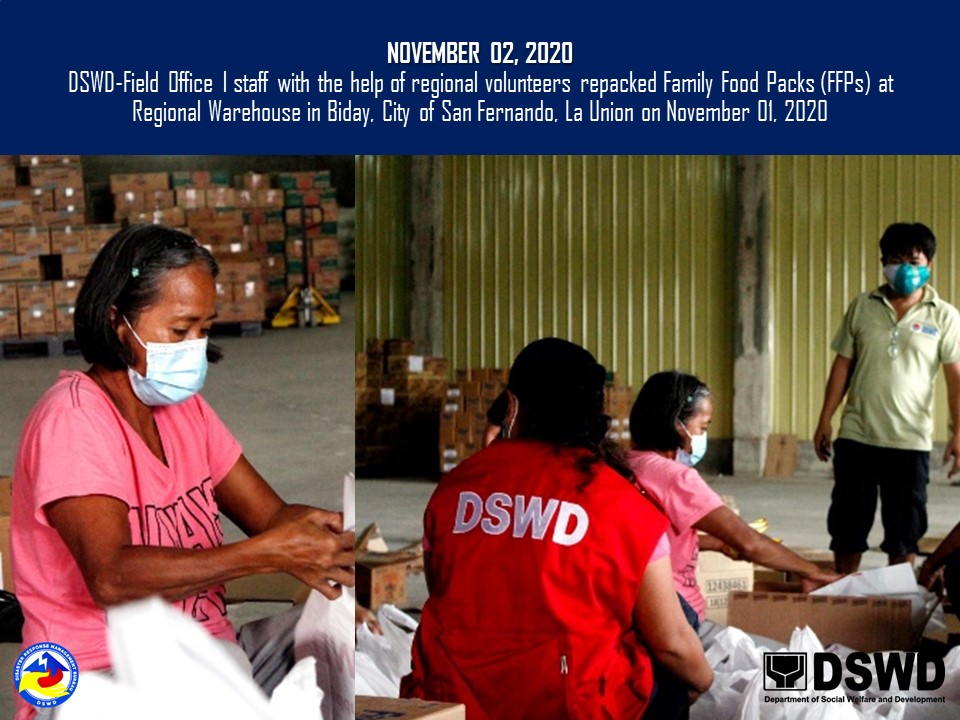 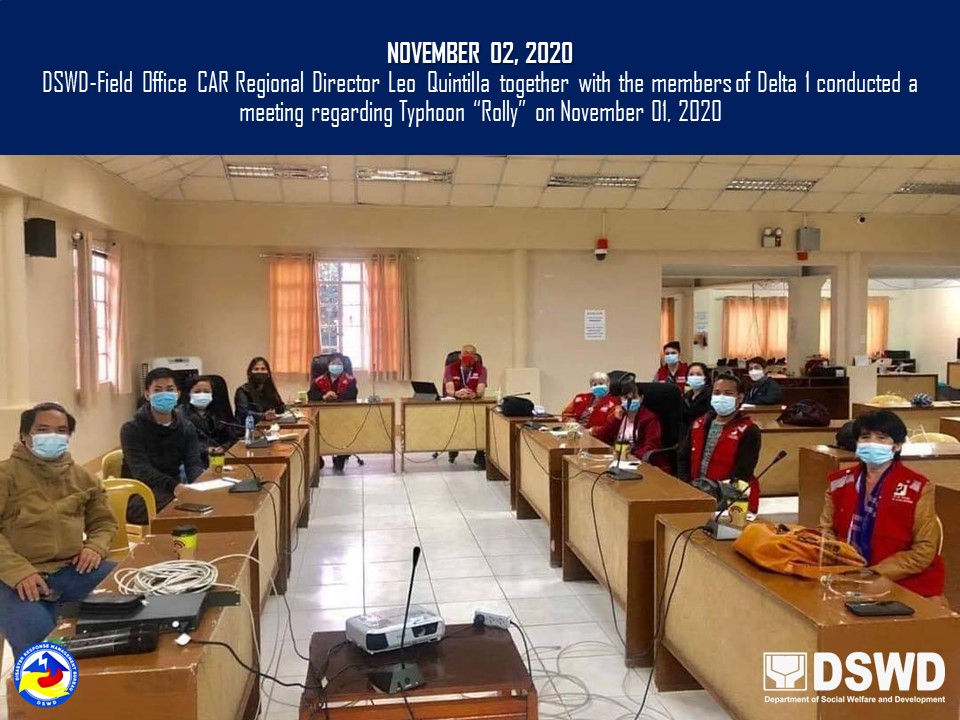 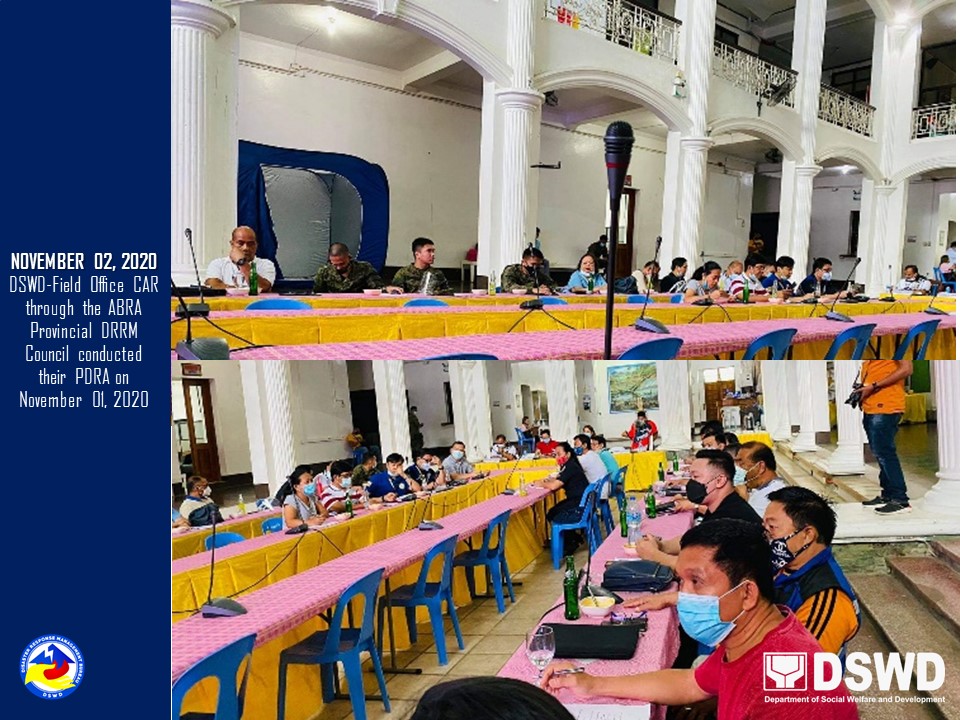 REGION / PROVINCE / MUNICIPALITY REGION / PROVINCE / MUNICIPALITY  NUMBER OF AFFECTED  NUMBER OF AFFECTED  NUMBER OF AFFECTED REGION / PROVINCE / MUNICIPALITY REGION / PROVINCE / MUNICIPALITY  Barangays  Families  Persons GRAND TOTALGRAND TOTAL                             1,925                            82,593                          319,421 NCRNCR                                  71                              4,679                            19,690 Caloocan CityCaloocan City115Las PinasLas Pinas43297Malabon CityMalabon City6105447Mandaluyong CityMandaluyong City1184815Manila CityManila City510084128Marikina cityMarikina city2101517Muntinlupa CityMuntinlupa City819848560NavotasNavotas123301376Paranaque CityParanaque City73121274Pasig CityPasig City3103451Pateros Pateros 113Taguig CityTaguig City9244975Quezon CityQuezon City468272Valenzuela CityValenzuela City8206770REGION IIREGION II                                  29                                 196                                 704 IsabelaIsabela                                    2                                   41                                 146 Dinapigue                                   2                                  41                                146 Nueva VizcayaNueva Vizcaya                                  15                                   77                                 294 Alfonso Castaneda                                   2                                  10                                  39 Aritao                                   1                                    5                                  15 Bambang                                   4                                    6                                  34 Dupax del Norte                                   4                                  26                                  83 Kayapa                                   1                                    2                                    9  Quezon                                   2                                  26                                109 Solano                                   1                                    2                                    5 QuirinoQuirino                                  12                                   78                                 264 Aglipay                                   2                                  25                                  75 Cabarroguis (capital)                                   2                                  15                                  40 Diffun                                   1                                    4                                  23 Maddela                                   4                                  25                                  91 Nagtipunan                                   1                                    3                                    9 Saguday                                   2                                    6                                  26 CALABARZONCALABARZON                                707                            25,561                            95,484 BatangasBatangas                                  95                              2,322                              9,407 Agoncillo                                   2                                  12                                  48 Alitagtag                                   7                                  92                                413 Balayan                                   4                                  32                                104 Balete                                   1                                  11                                  37 Batangas City (capital)                                 13                                379                             1,471 Bauan                                   4                                  57                                211 Calaca                                   4                                174                                706 Calatagan                                   3                                147                                608 Cuenca                                   4                                  47                                226 Lian                                   2                                  55                                236 Lipa City                                   8                                236                                874 Mabini                                   1                                    6                                  23 Malvar                                   2                                  15                                  78 Mataas Na Kahoy                                   1                                  13                                  46 Nasugbu                                   9                                603                             2,482 Rosario                                   3                                  48                                188 San Jose                                   1                                  34                                137 San Juan                                   3                                  53                                203 San Luis                                   2                                  18                                  73 San Nicolas                                   3                                  78                                335 San Pascual                                   7                                  36                                176 Santo Tomas                                   1                                    8                                  47 City of Tanauan                                   2                                  71                                298 Taysan                                   1                                    1                                    2 Tingloy                                   6                                  90                                357 Tuy                                   1                                    6                                  28 CaviteCavite                                  42                                 917                              3,690 Amadeo                                   4                                  22                                  79 Carmona                                   2                                  43                                163 Cavite City                                   1                                  34                                159 Gen. Mariano Alvarez                                   3                                    8                                  29 Kawit                                   6                                235                                991 Magallanes                                   1                                    1                                    6 Naic                                   2                                  27                                138 Noveleta                                   5                                267                             1,091 Tagaytay City                                   7                                108                                426 Tanza                                   5                                  50                                152 Ternate                                   6                                122                                456 LagunaLaguna                                176                              4,923                            19,239 Alaminos                                 10                                  84                                316 Bay                                 15                                504                             1,948 Cabuyao                                   9                                134                                549 City of Calamba                                   8                                564                             2,021 Famy                                   1                                  11                                  35 Kalayaan                                   3                                346                             1,170 Los Baños                                 14                                720                             2,836 Luisiana                                   2                                    7                                  14 Lumban                                   3                                  80                                404 Mabitac                                   6                                  93                                358 Magdalena                                   4                                  44                                170 Pagsanjan                                   6                                  38                                151 Pakil                                   6                                180                                665 Pangil                                   7                                188                                680 Pila                                   1                                  15                                  52 San Pablo City                                 37                                578                             2,365 San Pedro                                   3                                  13                                  70 Santa Cruz (capital)                                 18                                669                             2,657 City of Santa Rosa                                 10                                350                             1,559 Siniloan                                   8                                219                                789 Victoria                                   5                                  86                                430 QuezonQuezon                                340                            16,399                            59,432 Atimonan                                 32                             1,063                             3,671 Burdeos                                   7                                357                             1,449 Calauag                                   1                                115                                575 Candelaria                                 19                                278                             1,126 General Luna                                   4                                  28                                115 General Nakar                                   4                                  31                                126 Guinayangan                                 12                                441                             1,843 Gumaca                                 46                             4,711                           16,412 Infanta                                 24                                581                             2,140 Jomalig                                   1                                  90                                375 Lucena City (capital)                                 18                                904                             3,769 Macalelon                                   3                                  11                                  38 Mauban                                 19                                799                             3,077 Padre Burgos                                 22                             2,245                             7,279 Pitogo                                   1                                    5                                  18 Polillo                                 12                                606                             2,572 Quezon                                   5                                108                                383 Real                                   3                                278                             1,132 Sampaloc                                   6                                  84                                281 San Andres                                   1                                  25                                172 San Antonio                                   2                                    6                                  29 San Francisco (Aurora)                                   2                                110                                420 Sariaya                                 30                             1,918                             6,188 Tagkawayan                                 22                                846                             3,182 City of Tayabas                                 34                                573                             2,329 Tiaong                                 10                                186                                731 RizalRizal                                  54                              1,000                              3,716 City of Antipolo                                   4                                307                                778 Baras                                   2                                    6                                118 Binangonan                                   8                                  43                                215 Cardona                                 14                                237                                939 Jala-Jala                                   6                                  72                                310 Morong                                   5                                  28                                134 Pililla                                   9                                229                                929 Rodriguez (Montalban)                                   3                                  23                                104 Taytay                                   3                                  55                                189 REGION MIMAROPAREGION MIMAROPA                                238                              6,697                            24,396 MarinduqueMarinduque                                  53                              1,815                              6,420 Boac (capital)                                 21                                963                             3,214 Gasan                                 11                                550                             2,058 Mogpog                                 11                                118                                397 Santa Cruz                                 10                                184                                751 Occidental MindoroOccidental Mindoro                                  10                                 334                              1,309 Calintaan                                   3                                121                                479 Magsaysay                                   6                                191                                725 Mamburao (capital)                                   1                                  22                                105 Oriental MindoroOriental Mindoro                                  56                              1,399                              5,471 Baco                                   3                                  20                                  95 Bulalacao (San Pedro)                                   1                                  31                                116 City of Calapan (capital)                                 14                                555                             2,193 Mansalay                                   3                                  57                                249 Naujan                                   5                                  83                                288 Pola                                   5                                141                                541 Puerto Galera                                   6                                237                                896 Roxas                                   6                                  67                                295 Socorro                                   6                                  76                                288 Victoria                                   7                                132                                510 RomblonRomblon                                119                              3,149                            11,196 Alcantara                                   5                                  36                                157 Banton                                 16                                767                             2,232 Cajidiocan                                   7                                213                                836 Calatrava                                   1                                155                                614 Concepcion                                   4                                183                                674 Corcuera                                   5                                146                                657 Ferrol                                   6                                170                                603 Looc                                 11                                189                                719 Magdiwang                                   5                                146                                556 Odiongan                                 12                                139                                429 Romblon (capital)                                 25                                361                             1,297 San Agustin                                 15                                407                             1,473 San Andres                                   7                                237                                949 REGION VREGION V                                875                            45,314                          178,542 AlbayAlbay                                338                            19,442                            74,981 Bacacay                                   7                                308                             1,024 Daraga (Locsin)                                   4                                269                             1,109 Guinobatan                                 18                             3,465                           11,834 Jovellar                                   2                                  87                                432 Legazpi City (capital)                                   5                                531                             1,796 Libon                                 12                                379                             1,419 City of Ligao                                 31                             2,748                           10,074 Malilipot                                 12                                386                             1,439 Malinao                                   7                                414                             1,561 Oas                                   8                                107                                426 Pio Duran                                   5                                358                             1,301 Polangui                               179                             7,798                           32,778 Rapu-Rapu                                   2                                  68                                358 Santo Domingo (Libog)                                 18                                740                             2,659 City of Tabaco                                   9                                672                             2,519 Tiwi                                 19                             1,112                             4,252 Camarines NorteCamarines Norte                                175                              7,649                            32,266 Basud                                 18                                409                             1,721 Capalonga                                 16                                688                             3,031 Daet (capital)                                 19                                324                             1,516 Jose Panganiban                                   6                                329                             1,268 Labo                                 38                             1,410                             5,579 Mercedes                                   4                                331                             1,397 Paracale                                 14                                606                             2,790 San Lorenzo Ruiz (Imelda)                                 10                                331                             1,129 Santa Elena                                 15                                477                             1,897 Talisay                                 18                                384                             2,132 Vinzons                                 17                             2,360                             9,806 Camarines SurCamarines Sur                                166                              7,208                            31,347 Province                                 11                                192                                800 Baao                                 11                                192                                800 Buhi                                   5                                492                             1,759 Bula                                 13                                255                             1,114 Calabanga                                   1                                  45                                159 Del Gallego                                   9                                320                             1,413 Garchitorena                                   2                                  54                                256 Iriga City                                 28                             2,482                           11,516 Lupi                                   8                                  96                                339 Magarao                                   4                                  54                                188 Nabua                                   6                                  53                                233 Naga City                                   5                                304                             1,171 Pasacao                                   1                                  42                                185 Pili (capital)                                   3                                100                                308 Ragay                                 35                                953                             3,990 Sagñay                                   7                                393                             1,757 Siruma                                   1                                  27                                104 Tinambac                                 16                             1,154                             5,255 MasbateMasbate                                  78                              2,195                              8,380 Aroroy                                   4                                  99                                294 Baleno                                   2                                  39                                123 Balud                                 13                                160                                697 Batuan                                   6                                  95                                235 Cataingan                                   1                                  14                                  53 Cawayan                                   5                                107                                416 Claveria                                   4                                284                             1,008 Esperanza                                   8                                359                             1,323 Mandaon                                   4                                  69                                210 City of Masbate (capital)                                   1                                  11                                  55 Milagros                                   9                                405                             1,863 Mobo                                   4                                118                                474 Monreal                                   1                                  16                                  56 Pio V. Corpuz (Limbuhan)                                   4                                196                                740 San Fernando                                   3                                  70                                230 San Jacinto                                   6                                101                                423 Uson                                   3                                  52                                180 SorsogonSorsogon                                118                              8,820                            31,568 Barcelona                                 15                                246                                913 Bulan                                 11                                678                             1,826 Bulusan                                 17                                286                             1,081 Donsol                                   6                                261                             1,256 Irosin                                 20                                435                             2,042 Magallanes                                   5                                174                                762 Matnog                                   1                                  40                                187 Prieto Diaz                                   1                                  57                                225 Santa Magdalena                                   1                                  20                                119 City of Sorsogon (capital)                                 41                             6,623                           23,157 REGION VIIIREGION VIII                                    1                                   40                                 200 Northern SamarNorthern Samar                                    1                                   40                                 200 Catarman (capital)                                   1                                  40                                200 CARCAR                                    4                                 106                                 405 ApayaoApayao                                    3                                 105                                 399 Flora                                   2                                103                                391 Kabugao (capital)                                   1                                    2                                    8 BenguetBenguet                                    1                                     1                                     6 Sablan                                   1                                    1                                    6 REGION / PROVINCE / MUNICIPALITY REGION / PROVINCE / MUNICIPALITY  NUMBER OF EVACUATION CENTERS (ECs)  NUMBER OF EVACUATION CENTERS (ECs)  NUMBER OF DISPLACED  NUMBER OF DISPLACED  NUMBER OF DISPLACED  NUMBER OF DISPLACED REGION / PROVINCE / MUNICIPALITY REGION / PROVINCE / MUNICIPALITY  NUMBER OF EVACUATION CENTERS (ECs)  NUMBER OF EVACUATION CENTERS (ECs)  Families  Families  Persons (Actual)  Persons (Actual) REGION / PROVINCE / MUNICIPALITY REGION / PROVINCE / MUNICIPALITY  CUM  NOW  CUM  NOW  CUM  NOW GRAND TOTALGRAND TOTAL              2,539               2,307             66,329             61,837           252,931           236,704 NCRNCR                 117                    83               4,837               3,974             19,988             16,897 Caloocan CityCaloocan City111155Las PinasLas Pinas5532329797Malabon CityMalabon City8-105-447-Mandaluyong CityMandaluyong City33184184815815Manila CityManila City10101008100841284128Marikina cityMarikina city88102101519517Muntinlupa CityMuntinlupa City27262141198488568560NavotasNavotas121233033013761376Paranaque CityParanaque City132312731274356Pasig CityPasig City11103945133Pateros Pateros 111133Taguig CityTaguig City108244183975735Quezon CityQuezon City666868272272Valenzuela CityValenzuela City12-206-770-REGION IIREGION II                   28                      5                  165                    23                  579                    87 IsabelaIsabela                     3                      -                    41                      -                  146                      - Dinapigue                    3                      -                   41                      -                 146                      - Nueva VizcayaNueva Vizcaya                   14                      3                    69                    15                  235                    54 Alfonso Castaneda                    2                      -                   10                      -                   39                      - Aritao                    1                     1                     5                     5                   15                   15 Bambang                    4                     1                     6                     1                   21                   12 Dupax del Norte                    4                     1                   25                     9                   80                   27  Quezon                    2                      -                   21                      -                   75                      - Solano                    1                      -                     2                      -                     5                      - QuirinoQuirino                   11                      2                    55                      8                  198                    33 Aglipay                    2                      -                     2                      -                     9                      - Cabarroguis (capital)                    2                      -                   15                      -                   40                      - Diffun                    1                      -                     4                      -                   23                      - Maddela                    3                      -                   25                      -                   91                      - Nagtipunan                    1                     1                     3                     3                     9                     9 Saguday                    2                     1                     6                     5                   26                   24 CALABARZONCALABARZON                 928                  926             22,132             21,843             83,679             82,499 BatangasBatangas                 101                  100               2,294               2,242               9,306               9,058 Agoncillo                    2                     2                   12                   12                   48                   48 Alitagtag                    7                     7                   92                   92                 413                 413 Balayan                    4                     4                   32                   32                 104                 104 Balete                    1                     1                   11                   11                   37                   37 Batangas City (capital)                  14                   14                 379                 379              1,471              1,471 Bauan                    3                     3                   29                   29                 110                 110 Calaca                    4                     4                 174                 174                 706                 706 Calatagan                    3                     3                 147                 147                 608                 608 Cuenca                    6                     6                   47                   47                 226                 226 Lian                    2                     2                   55                   55                 236                 236 Lipa City                    8                     8                 236                 236                 874                 874 Mabini                    1                     1                     6                     6                   23                   23 Malvar                    2                     2                   15                   15                   78                   78 Mataas Na Kahoy                    2                     2                   13                   13                   46                   46 Nasugbu                  11                   10                 603                 577              2,482              2,336 Rosario                    3                     3                   48                   48                 188                 188 San Jose                    1                     1                   34                   34                 137                 137 San Juan                    3                     3                   53                   53                 203                 203 San Luis                    3                     3                   18                   18                   73                   73 San Nicolas                    3                     3                   78                   78                 335                 335 San Pascual                    7                     7                   36                   36                 176                 176 Santo Tomas                    1                     1                     8                     8                   47                   47 City of Tanauan                    2                     2                   71                   45                 298                 196 Taysan                    1                     1                     1                     1                     2                     2 Tingloy                    6                     6                   90                   90                 357                 357 Tuy                    1                     1                     6                     6                   28                   28 CaviteCavite                   44                    44                  932                  932               3,784               3,784 Amadeo                    5                     5                   22                   22                   79                   79 Carmona                    2                     2                   43                   43                 163                 163 Cavite City                    3                     3                   55                   55                 278                 278 Gen. Mariano Alvarez                    2                     2                     5                     5                   18                   18 Kawit                    9                     9                 235                 235                 991                 991 Naic                    3                     3                   27                   27                 138                 138 Noveleta                    3                     3                 267                 267              1,091              1,091 Tagaytay City                    6                     6                 106                 106                 418                 418 Tanza                    5                     5                   50                   50                 152                 152 Ternate                    6                     6                 122                 122                 456                 456 LagunaLaguna                 222                  222               4,723               4,723             18,494             18,494 Alaminos                  12                   12                   84                   84                 316                 316 Bay                  22                   22                 502                 502              1,941              1,941 Cabuyao                    9                     9                 134                 134                 549                 549 City of Calamba                    8                     8                 564                 564              2,021              2,021 Famy                    1                     1                   11                   11                   35                   35 Kalayaan                  22                   22                 346                 346              1,170              1,170 Los Baños                  14                   14                 720                 720              2,836              2,836 Luisiana                    1                     1                     3                     3                     5                     5 Lumban                    6                     6                   72                   72                 370                 370 Mabitac                    7                     7                   93                   93                 358                 358 Magdalena                    4                     4                   38                   38                 140                 140 Pagsanjan                    6                     6                   38                   38                 151                 151 Pakil                  10                   10                 188                 188                 680                 680 Pila                    1                     1                   15                   15                   52                   52 San Pablo City                  43                   43                 578                 578              2,365              2,365 San Pedro                    3                     3                   13                   13                   70                   70 Santa Cruz (capital)                  11                   11                 669                 669              2,657              2,657 City of Santa Rosa                  16                   16                 350                 350              1,559              1,559 Siniloan                  17                   17                 219                 219                 789                 789 Victoria                    9                     9                   86                   86                 430                 430 QuezonQuezon                 482                  482             13,195             13,013             48,427             47,684 Atimonan                  44                   44                 996                 996              3,478              3,478 Burdeos                    7                     7                 162                 162                 658                 658 Calauag                    2                     2                 115                 115                 575                 575 Candelaria                  27                   27                 278                 278              1,126              1,126 General Luna                    2                     2                   28                   28                 115                 115 General Nakar                     -                      -                   28                   28                 115                 115 Guinayangan                  14                   14                 436                 436              1,818              1,803 Gumaca                  82                   82              3,263              3,263            11,833            11,833 Infanta                  44                   44                 581                 581              2,140              2,140 Jomalig                    5                     5                   87                   87                 364                 364 Lucena City (capital)                  28                   28                 904                 904              3,769              3,769 Macalelon                    1                     1                   11                   11                   38                   38 Mauban                  26                   26                 799                 799              3,077              3,077 Padre Burgos                  48                   48              1,466              1,347              4,760              4,445 Pitogo                    1                     1                     5                     5                   18                   18 Polillo                    9                     9                 329                 266              1,487              1,074 Quezon                    6                     6                 107                 107                 379                 379 Real                    9                     9                 219                 219                 873                 873 Sampaloc                    6                     6                   84                   84                 281                 281 San Andres                    2                     2                   25                   25                 172                 172 San Antonio                    2                     2                     6                     6                   29                   29 San Francisco (Aurora)                    3                     3                 110                 110                 420                 420 Sariaya                  52                   52              1,918              1,918              6,188              6,188 Tagkawayan                  11                   11                 479                 479              1,654              1,654 City of Tayabas                  38                   38                 573                 573              2,329              2,329 Tiaong                  13                   13                 186                 186                 731                 731 RizalRizal                   79                    78                  988                  933               3,668               3,479 City of Antipolo                    6                     6                 307                 307                 778                 778 Baras                    2                     2                     6                     6                 118                 118 Binangonan                    9                     9                   43                   43                 215                 215 Cardona                  24                   24                 225                 225                 891                 891 Jala-Jala                    9                     9                   72                   72                 310                 310 Morong                    5                     5                   28                   28                 134                 134 Pililla                  20                   20                 229                 229                 929                 929 Rodriguez (Montalban)                    3                     3                   23                   23                 104                 104 Taytay                    1                      -                   55                      -                 189                      - REGION MIMAROPAREGION MIMAROPA                 224                  207               2,913               2,633             10,747               9,827 Oriental MindoroOriental Mindoro                   72                    72               1,210               1,210               4,669               4,669 Baco                    3                     3                   20                   20                   95                   95 Bulalacao (San Pedro)                    2                     2                   24                   24                   88                   88 City of Calapan (capital)                  17                   17                 491                 491              1,888              1,888 Mansalay                    7                     7                   57                   57                 249                 249 Naujan                    7                     7                   83                   83                 288                 288 Pola                    7                     7                 109                 109                 396                 396 Puerto Galera                  15                   15                 229                 229                 868                 868 Roxas                    6                     6                   67                   67                 295                 295 Victoria                    8                     8                 130                 130                 502                 502 RomblonRomblon                 152                  135               1,703               1,423               6,078               5,158 Alcantara                    6                      -                   28                      -                 122                      - Banton                  11                      -                 252                      -                 798                      - Cajidiocan                    1                     1                   68                   68                 172                 172 Calatrava                    5                     5                 155                 155                 614                 614 Concepcion                    4                     4                   49                   49                 190                 190 Corcuera                    2                     2                   29                   29                   99                   99 Ferrol                    8                     8                 170                 170                 603                 603 Looc                    1                     1                   18                   18                   70                   70 Magdiwang                    7                     7                 146                 146                 556                 556 Odiongan                  16                   16                 111                 111                 342                 342 Romblon (capital)                  50                   50                 265                 265                 964                 964 San Agustin                  30                   30                 257                 257                 944                 944 San Andres                  11                   11                 155                 155                 604                 604 REGION VREGION V              1,241               1,085             36,281             33,363           137,932           127,388 AlbayAlbay                 325                  316             11,682             11,345             40,327             38,860 Bacacay                    8                     8                 308                 308              1,024              1,024 Daraga (Locsin)                    5                      -                 269                      -              1,109                      - Guinobatan                  34                   34              3,465              3,465              9,784              9,784 Jovellar                    7                     7                   87                   87                 432                 432 Legazpi City (capital)                  11                   11                 531                 531              1,796              1,796 Libon                  20                   20                 379                 379              1,419              1,419 City of Ligao                  66                   66              2,637              2,637              9,736              9,736 Malilipot                  19                   19                 386                 386              1,439              1,439 Malinao                  21                   21                 414                 414              1,561              1,561 Oas                    3                     3                 107                 107                 426                 426 Pio Duran                    8                     8                 358                 358              1,301              1,301 Polangui                    8                     8                 149                 149                 512                 512 Rapu-Rapu                    4                      -                   68                      -                 358                      - Santo Domingo (Libog)                  53                   53                 740                 740              2,659              2,659 City of Tabaco                  22                   22                 672                 672              2,519              2,519 Tiwi                  36                   36              1,112              1,112              4,252              4,252 Camarines NorteCamarines Norte                 337                  319               6,986               6,669             29,507             28,428 Basud                  27                   27                 409                 409              1,721              1,721 Capalonga                  33                   33                 642                 642              2,863              2,863 Daet (capital)                  33                   33                 297                 297              1,400              1,400 Jose Panganiban                  17                   17                 274                 274              1,065              1,065 Labo                  83                   83              1,016              1,016              3,916              3,916 Mercedes                    4                     4                 330                 330              1,393              1,393 Paracale                  28                   28                 593                 593              2,737              2,737 San Lorenzo Ruiz (Imelda)                  18                      -                 317                      -              1,079                      - Santa Elena                  35                   35                 445                 445              1,768              1,768 Talisay                  38                   38                 360                 360              2,013              2,013 Vinzons                  21                   21              2,303              2,303              9,552              9,552 Camarines SurCamarines Sur                 327                  327               7,094               7,094             30,051             30,051 Province                  18                   18                 192                 192                 800                 800 Baao                  18                   18                 192                 192                 800                 800 Buhi                    6                     6                 492                 492              1,759              1,759 Bula                  29                   29                 255                 255              1,114              1,114 Calabanga                    1                     1                   45                   45                 159                 159 Del Gallego                  16                   16                 320                 320              1,413              1,413 Garchitorena                    2                     2                   54                   54                 256                 256 Iriga City                  91                   91              2,482              2,482            10,661            10,661 Lupi                  17                   17                   96                   96                 339                 339 Magarao                    1                     1                   54                   54                 188                 188 Nabua                    9                     9                   53                   53                 233                 233 Naga City                  11                   11                 304                 304              1,171              1,171 Pasacao                    1                     1                   42                   42                 185                 185 Pili (capital)                    5                     5                 100                 100                 308                 308 Ragay                  52                   52                 953                 953              3,990              3,990 Sagñay                    5                     5                 393                 393              1,757              1,757 Siruma                    2                     2                   27                   27                 104                 104 Tinambac                  43                   43              1,040              1,040              4,814              4,814 MasbateMasbate                   88                    35               1,689                  794               6,479               3,262 Aroroy                    4                      -                   94                      -                 279                      - Baleno                    2                      -                   39                      -                 123                      - Balud                  12                      -                 112                   12                 492                   51 Batuan                    3                      -                   95                      -                 235                      - Cataingan                    1                     1                   14                   14                   53                   53 Cawayan                    4                     4                   77                   77                 304                 304 Claveria                    4                     4                 107                 107                 443                 443 Esperanza                    9                      -                 329                      -              1,274                      - Mandaon                    3                     1                   64                   58                 193                 165 City of Masbate (capital)                    1                      -                   11                      -                   55                      - Milagros                  12                   13                 248                 248              1,178              1,178 Mobo                    6                     6                   78                   78                 304                 304 Monreal                    1                      -                   16                      -                   56                      - Pio V. Corpuz (Limbuhan)                  11                      -                 295                      -              1,083                      - San Fernando                    5                     1                   50                   19                 203                   69 Uson                    5                     5                   60                   60                 204                 204 SorsogonSorsogon                 164                    88               8,830               7,461             31,568             26,787 Barcelona                  29                      -                 246                      -                 913                      - Bulan                  14                      -                 678                      -              1,826                      - Bulusan                  30                   30                 286                 286              1,081              1,081 Donsol                    6                     6                 261                 261              1,256              1,256 Irosin                  33                      -                 445                      -              2,042                      - Magallanes                    7                     7                 174                 174                 762                 762 Matnog                    2                     2                   40                   40                 187                 187 Prieto Diaz                    1                     1                   57                   57                 225                 225 Santa Magdalena                    1                     1                   20                   20                 119                 119 City of Sorsogon (capital)                  41                   41              6,623              6,623            23,157            23,157 CARCAR                     1                      1                      1                      1                      6                      6 BenguetBenguet                     1                      1                      1                      1                      6                      6 Sablan                    1                     1                     1                     1                     6                     6 REGION / PROVINCE / MUNICIPALITY REGION / PROVINCE / MUNICIPALITY  NUMBER OF DISPLACED  NUMBER OF DISPLACED  NUMBER OF DISPLACED  NUMBER OF DISPLACED REGION / PROVINCE / MUNICIPALITY REGION / PROVINCE / MUNICIPALITY  Families  Families  Persons  Persons REGION / PROVINCE / MUNICIPALITY REGION / PROVINCE / MUNICIPALITY  CUM  NOW  CUM  NOW GRAND TOTALGRAND TOTAL                        5,421                         4,936                       19,257                       17,502 REGION IIREGION II                               3                                2                              13                                9 Nueva VizcayaNueva Vizcaya                               3                                2                              13                                9 Kayapa                               2                                2                                9                                9  Quezon                               1                                -                                4                                - CALABARZONCALABARZON                        3,750                         3,750                       12,933                       12,933 BatangasBatangas                             28                              28                            101                            101 Bauan                             28                              28                            101                            101 CaviteCavite                               9                                9                              39                              39 Gen. Mariano Alvarez                               3                                3                              11                              11 Kawit                               3                                3                              14                              14 Magallanes                               1                                1                                6                                6 Tagaytay City                               2                                2                                8                                8 LagunaLaguna                             22                              22                              87                              87 Bay                               3                                3                              12                              12 Luisiana                               4                                4                                9                                9 Lumban                               8                                8                              34                              34 Magdalena                               6                                6                              30                              30 Siniloan                               1                                1                                2                                2 QuezonQuezon                        3,679                         3,679                       12,658                       12,658 Alabat                           474                            474                         1,646                         1,646 Atimonan                             67                              67                            193                            193 Burdeos                           195                            195                            791                            791 General Nakar                               3                                3                              11                              11 Guinayangan                               5                                5                              25                              25 Gumaca                        1,448                         1,448                         4,579                         4,579 Jomalig                               3                                3                              11                              11 Lucena City (capital)                               1                                1                                7                                7 Padre Burgos                           779                            779                         2,519                         2,519 Polillo                           277                            277                         1,085                         1,085 Quezon                               1                                1                                4                                4 Real                             59                              59                            259                            259 Tagkawayan                           367                            367                         1,528                         1,528 RizalRizal                             12                              12                              48                              48 Cardona                             12                              12                              48                              48 REGION VREGION V                        1,666                         1,182                         6,303                         4,552 AlbayAlbay                           111                            111                            338                            338 City of Ligao                           111                            111                            338                            338 Camarines NorteCamarines Norte                           663                            649                         2,649                         2,599 Capalonga                             46                              46                            168                            168 Daet (capital)                             27                              27                            116                            116 Jose Panganiban                             55                              55                            203                            203 Labo                           394                            394                         1,553                         1,553 Mercedes                               1                                1                                4                                4 Paracale                             13                              13                              53                              53 San Lorenzo Ruiz (Imelda)                             14                                -                              50                                - Santa Elena                             32                              32                            129                            129 Talisay                             24                              24                            119                            119 Vinzons                             57                              57                            254                            254 Camarines SurCamarines Sur                           114                            114                            447                            447 Tinambac                           114                            114                            447                            447 MasbateMasbate                           778                            308                         2,869                         1,168 Aroroy                               5                                -                              15                                - Balud                             48                                -                            205                                - Claveria                           180                            180                            565                            565 Esperanza                           142                                8                            479                              33 Mandaon                               2                                2                                6                                6 Milagros                           157                              76                            785                            380 Mobo                             40                              40                            170                            170 Pio V. Corpuz (Limbuhan)                           114                                -                            358                                - San Fernando                             45                                -                            140                                - San Jacinto                             43                                -                            132                                - Uson                               2                                2                              14                              14 CARCAR                               2                                2                                8                                8 ApayaoApayao                               2                                2                                8                                8 Kabugao (capital)                               2                                2                                8                                8 REGION / PROVINCE / MUNICIPALITY REGION / PROVINCE / MUNICIPALITY   NO. OF DAMAGED HOUSES   NO. OF DAMAGED HOUSES   NO. OF DAMAGED HOUSES REGION / PROVINCE / MUNICIPALITY REGION / PROVINCE / MUNICIPALITY  Total  Totally  Partially GRAND TOTALGRAND TOTAL                                119                                     7                                 112 REGION VREGION V                                117                                     7                                 110 AlbayAlbay                                117                                     7                                 110 Manito                               117                                    7                                110 CARCAR                                    2                                      -                                     2 BenguetBenguet                                    2                                      -                                     2 Sablan                                   2                                     -                                    2 REGION / PROVINCE / MUNICIPALITY REGION / PROVINCE / MUNICIPALITY  COST OF ASSISTANCE  COST OF ASSISTANCE  COST OF ASSISTANCE  COST OF ASSISTANCE  COST OF ASSISTANCE REGION / PROVINCE / MUNICIPALITY REGION / PROVINCE / MUNICIPALITY  DSWD  LGU  NGOs  OTHERS  GRAND TOTAL GRAND TOTALGRAND TOTAL     4,415,558.26         909,151.00                       -                         -        5,324,709.26 NCRNCR     3,748,650.00                       -                         -                         -        3,748,650.00 Marikina cityMarikina city     2,202,875.00                       -                         -                         -        2,202,875.00 Muntinlupa CityMuntinlupa City        308,500.00                       -                         -                         -           308,500.00 Pateros Pateros         687,375.00                       -                         -                         -           687,375.00 Quezon CityQuezon City        549,900.00                       -                         -                         -           549,900.00 REGION MIMAROPAREGION MIMAROPA        157,050.00                       -                         -                         -           157,050.00 MarinduqueMarinduque          22,050.00                       -                         -                         -             22,050.00 Santa Cruz         22,050.00                       -                         -                         -            22,050.00 RomblonRomblon        135,000.00                       -                         -                         -           135,000.00 San Agustin       135,000.00                       -                         -                         -          135,000.00 REGION VREGION V        509,858.26         852,285.00                       -                         -        1,362,143.26 AlbayAlbay        252,985.62                       -                         -                         -           252,985.62 Camalig       164,490.00                       -                         -                         -          164,490.00 Daraga (Locsin)         88,495.62                       -                         -                         -            88,495.62 Camarines NorteCamarines Norte          92,382.64                       -                         -                         -             92,382.64 Basud         92,382.64                       -                         -                         -            92,382.64 MasbateMasbate                      -           166,030.00                       -                         -           166,030.00 Baleno                      -            36,000.00                       -                         -            36,000.00 Mobo                      -            53,100.00                       -                         -            53,100.00 San Fernando                      -            14,430.00                       -                         -            14,430.00 Uson                      -            62,500.00                       -                         -            62,500.00 SorsogonSorsogon        164,490.00         686,255.00                       -                         -           850,745.00 Casiguran                      -          550,410.00                       -                         -          550,410.00 Irosin                      -          135,845.00                       -                         -          135,845.00 City of Sorsogon (capital)       164,490.00                       -                         -                         -          164,490.00 CARCAR                      -             56,866.00                       -                         -             56,866.00 ApayaoApayao                      -             56,238.00                       -                         -             56,238.00 Flora                      -            56,238.00                       -                         -            56,238.00 BenguetBenguet                      -                  628.00                       -                         -                  628.00 Sablan                      -                 628.00                       -                         -                 628.00 DATESITUATIONS / ACTIONS UNDERTAKEN02 November 2020The Disaster Response Management Bureau (DRMB) is on RED alert status and is closely coordinating with the concerned field offices for significant disaster response updatesDRMB-DROMIC represented by Mr. Rodel Cabaddu, attended a brief meeting with Secretary Rolando D. Bautista regarding the DSWD-Disaster Response updates on Typhoon Rolly for the Cabinet Cluster Meeting with President Rodrigo DuterteAll QRT members and emergency equipment are on standby and ready for deployment.DSWD DRMB received 500 modular tents from International Organization for Migration (IOM) amounting to ₱3,000,000.00.DATESITUATIONS / ACTIONS UNDERTAKEN02 November 2020DSWD FO-NCR Disaster Response Management Division with Secretary Bautista had a meeting with regard to the preparedness measures of FO-NCR as well as update on the status of evacuation centers, and the families and individuals affected by Typhoon Rolly in Metro Manila on 01 November 2020.DSWD-FO NCR attended the Metro Manila Disaster Risk Reduction Management Council (MDRRMC) emergency meeting for Typhoon Rolly thru zoom meeting held on 01 November 2020.DSWD FO-NCR Quick Response Team (QRT) has a total of 17 personnel on duty.DATESITUATIONS / ACTIONS UNDERTAKEN01 November 2020DSWD-FO CAR issued Weather Disturbance Advisory No. 2 re: Activation of Delta 1 and the Provincial Quick Response Team.The Delta 1 had a meeting at the Operations Center.The DRMD rendered duty at the Operations Center and monitored the status on the ground as well as the alert status and weather updates.The Provincial Social Welfare and Development Teams (PSWADT) DRMD PDO IIs monitored the situation on the ground.Municipal Action Teams monitored the situation on the ground.Continuous coordination by the DRMD PDO IIs assigned in the PSWADTs with the LDRRMOs for updates.Rapid Emergency Telecommunications Team (RETT) including the International Maritime/Marine Satellite (INMARSAT) equipment are on standby.The Operations Center is on RED ALERT since 16 March 2020.Close coordination with Cordillera Regional Disaster Risk Reduction and Management Council Emergency Operations Center for updates.Continuous roll out of advisories and maps for the consumption of the provincial QRTs.DATESITUATIONS / ACTIONS UNDERTAKEN02 November 2020A total of 74 families or 334 persons have pre-emptively evacuated in 4 evacuation centers in Region I. Out of the 334 individuals, 96 individuals are residents and staff from DSWD FO 1 Centers and Institutions.DSWD-FO I is continuously monitoring the possible effects of Tropical Storm “ROLLY” through the Department of Science and Technology – Philippine Atmospheric, Geophysical and Astronomical Services Administration (DOST – PAGASA) and close coordination with the Regional Disaster Risk Reduction and Management Council 1 (RDRRMC1). Likewise, Incident Management Team (IMT) Branches are in close coordination with the different Provincial/City/Municipal Disaster Risk Reduction and Management Councils (P/C/MDRRMCs) and Provincial/City/Municipal Social Welfare and Development Offices (P/C/MSWDOs) to monitor the adverse effects that might be brought by the weather disturbance and submission of reports for significant updates.DSWD-FO I IMT is on duty while other DSWD staff are on standby for possible augmentation.DSWD-FO I is continuously repacking Family Food Packs (FFPs) with the help of regional volunteers at the regional warehouse in Biday, City of San Fernando, La Union.As part of the ways forward of the Department, DSWD staff continuously provide orientation to disaster volunteers and LSWDOs in the conduct of pre-emptive evacuation and preparing every families with their Go Bags. Likewise, prepositioning of FNFIs are being conducted for timely provision of assistance to the Community.DATESITUATIONS / ACTIONS UNDERTAKEN02 November 2020The Regional Disaster Management Response Team (DMRT) is still activated on a 24-hour duty. The team continues to monitor the status of every municipality in the region through the SWADTs, P/C/MATs coordination with LGUs.DSWD-FO II is continuously repacking Family Food Packs (FFPs) in the warehouse.DMRT and DRMD trained staff on RDANA, CCCM and ICS are on standby/on-call status for possible deployment in the event of other disaster occurrences.DSWD-FO II SWADTs and P/C/MATs are continuously monitoring the municipalities in the region.DSWD-FO II Disaster Response Information Management Section (DRIMS) is continuously monitoring the status of the current weather disturbance thru the PAGASA weather bulletin/advisory.DATESITUATIONS / ACTIONS UNDERTAKEN01 November 2020Activation of Rapid Deployment Team-Disaster Response Management Division of DSWD Field Office and DSWD Provincial Extension Office Quick Response Team.The Disaster Response Management Division thru the Disaster Response Information and Management Section (DRIMS) continuously monitor the weather advisory;Continuous monitoring of weather updates in coordination with the DPEO’s and concerned LGUs.Continuous repacking of 2,750 FFPs in the Regional Warehouse.Coordinated with NROC for the delivery of additional 2,300 FFPs in the Regional Warehouse and 1,700 FFPs in the Satellite Warehouse in Fort Magsaysay. Coordinated with OCD 3 for the delivery of 1,000 FFPs to DPEO Aurora Warehouse.Prepared recommendation for provision of additional relief augmentation to LGU Cabanatuan City, Nueva Ecija: 200 Hygiene Kits; 200 Sleeping Kits; 200 Family Kits.DATESITUATIONS / ACTIONS UNDERTAKEN02 November 2020DSWD-FO CALABARZON is continuously coordinating with RDRRMC thru virtual meeting which serves as venue for real-time updating and immediate response to the concerns of various agencies.DSWD-FO CALABARZON is in coordination with PQRT in the five (5) provinces for the updating and reconciliation of reports.DSWD-FO CALABARZON is preparing the Relief Distribution Plan in response to the requests of the offices/partners in Noveleta, Ternate, Cavite; Calamba, Bay, Los Baños, San Pablo City, Sta. Cruz, Laguna; and Real, Lucena, Padre Burgos, Atimonan, Guinayangan, Quezon.DATESITUATIONS / ACTIONS UNDERTAKEN02 November 2020All concerned SWADT Offices are now coordinating with affected LGUs as to other needs of the affected families/individuals inside evacuation centers.With on-going assessment and validation on the reported affected families/individuals.DATESITUATIONS / ACTIONS UNDERTAKEN02 November 2020A total of 28,213 families or 105,910 persons have pre-emptively evacuated in 893 evacuation centers in Region V.DSWD-FO V conducted field validation on the number of affected families by TY Rolly especially in areas where communication lines were cut.DSWD-FO V to provided Family Food Packs (FFPs) and psychosocial first aid interventions to the affected families.DSWD to provide 3,000 FFPs and 100 rolls laminated sacks as augmentation support to the affected families in the Province of Catanduanes.DSWD to provide 1,500 FFPs as augmentation support to the families in Brgy. Calaguas, Vinzons, Camarines Norte.DSWD-FO V continuous to monitor weather updates and information.DSWD-FO V has ongoing procurement of 30,000 FFPs.The Resource Operation Section ensures the availability of family food packs and non-food items as need arises.Requested 20,000 FFPs, 100 rolls laminated sacks and 50 tents from Central Office.DSWD-FO V QRTs are activated.PAT and MAT members in the 6 provinces are activated and instructed to coordinate with the P/MDRRMOs, C/MSWDOs for reports and updates.DATESITUATIONS / ACTIONS UNDERTAKEN02 November 2020A total of 1,984 families or 7,716 persons have pre-emptively evacuated in 97 evacuation centers in Region VI.DSWD-FO VI reported no affected barangays in the region. Families who transferred to evacuation centers are for pre-emptive evacuation.The LGUs of Barbaza and Tibiao, Antique provided Family Food Packs (FFPs) to the families who stayed in the evacuation centers.The LGU of Malay provided a total of ₱7,465.00 assistance to the evacuees.DATESITUATIONS / ACTIONS UNDERTAKEN01 November 2020Activation of the DSWD Field Office VII Quick Response Team from the Regional level up to the Provincial and Local City/Municipal Action Teams. All are directed to closely coordinate with their respective LDRRMCs and provide assistance and support when needed. Including the submission of incident reports to the Regional Office.DSWD-FO VII Regional Quick Response Team 1 are directed to be on standby and alert once there is a need for physical presence in the Operation Center. The Disaster Response Management Division is directed to be on top of the monitoring. Continuous monitoring by the DSWD Regional DROMIC Focal for the latest weather updates from PAGASA and cascading the info for widest dissemination to the P/C/MATs.Warehouses in the three island provinces are on standby alert.Though Cebu City will not have any direct impacts from Rolly, City Mayor has directed its CDRRMO to be on full alert especially in monitoring possible flashfloods and landslides. The city’s heavy equipment is now stationed in landslide-prone areas while the Department of Public Service (DPS) has been instructed to work on the clearing of waterways.  The city’s emergency services are also on standby in case of an emergency. Talisay City Mayor has also placed his city on alert. Disaster Risk Reduction Office (CDRRMO) has been placed on standby for any possible emergencies that may result from the severe weather systems.Cebu P/LDRRMOs now on Blue Alert Disaster Response Level. In reports, Cebu PDRRMO Spokesperson said that several areas in the North are experiencing moderate rains but no evacuation has been conducted yet. Cebu LDRRMOs are on 24/7 alert and rescue equipment, personnel and resources in coordination with the PNP, AFP and BFP are all on standby to respond to any emergencies.All sea trips to and from the Region, including trips bound to several island barangays and municipalities within the Provinces and all island-hopping activities were previously cancelled.DATESITUATIONS / ACTIONS UNDERTAKEN02 November 2020A total of 3,092 families or 13,484 persons have pre-emptively evacuated in 20 evacuation centers in Region VIII. All families have returned to their homes; thus, the LGUs in Samar Island, Biliran, and Leyte have closed their evacuation centers.DSWD-FO VIII submitted their terminal report.Provincial Action Team (PAT) and DRMD PDO coordinated with C/MDRRMO and C/MSWDO to have situational overview on the ground and ensure response activities of LGUs to STY Rolly with consideration of health protocols, especially in the management of evacuation centers.A total of 5,000 FFPs were delivered from VDRC to DSWD-FO VIII warehouse on 30 October 2020. 3,400 of the FFPs were prepositioned in Northern Samar and the 1,600 FFPs were left for standby in the RROC warehouse.The Regional Resource Operations Center (RROC) is continuously repacking FFPs from the available raw materials and the Disaster Response Information Management Section is in coordination with SWAD Teams and DRMD PDOs on the ground to collect data and finalize information as to the situation and effect of STY Rolly in Eastern Visayas.DATESITUATIONS / ACTIONS UNDERTAKEN02 November 2020DSWD FO-X DRMD is continuously monitoring the weather condition and in constant coordination with the LGUs for possible augmentation and for further updates on Typhoon “Rolly”.